Preferred name:First Name:Last name:Mobile number:Email:Post code:Have you had NVDA training?Do you agree to remain non-violent, both physical and verbal, adhere to Extinction Rebellions 10 principles?Do you agree to adhere to social distance protocols of 1.5m and groups no bigger than 10?Which of these three actions appeals to you? You can select more than one if would want to do more than one on the day.Blocking a road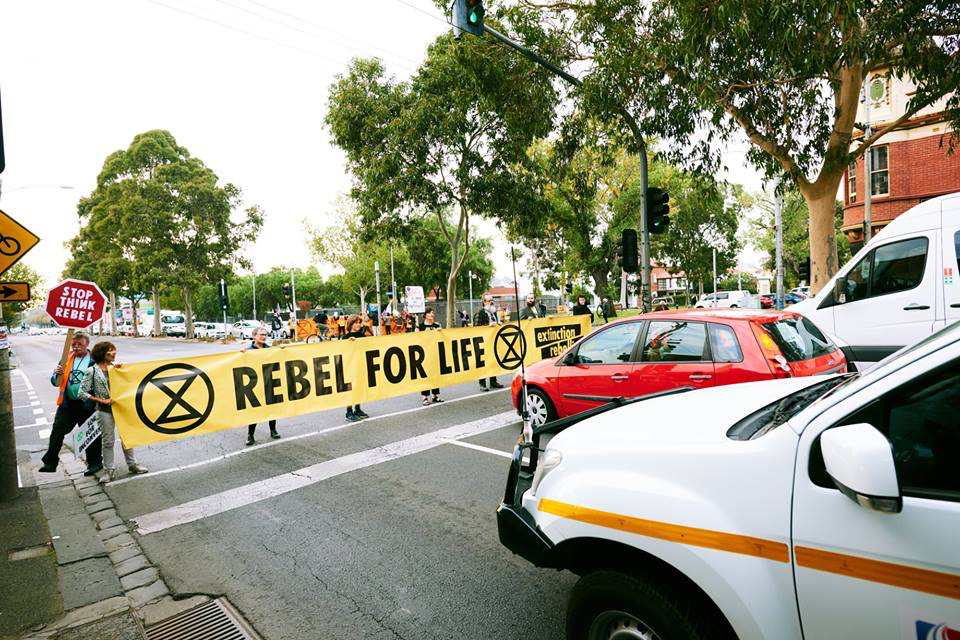 The walking light turns green. Your team of ten roll out and hold a banner across the road. One person is on a live stream. Another taking photos. Everyone is singing. One of you is holding a colourful sign that says how long you will be there. How long are you holding the road rebel?Have you done a road block before?Would you be willing to lead a team? Are you willing to be arrested?Bike ride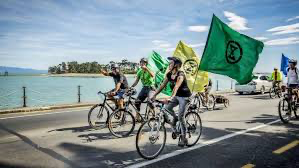 Flag fluttering behind you, this slow and cruisy ride will leave you plenty of lung capacity to sing for our children’s futures and for the one billion animals that passed in the fires this year. Your squad of 10 will have its own location to muster and route to follow. Make sure to wave if you pass another cluster of rebels!Would you be willing to be the point person for your squad?Art attack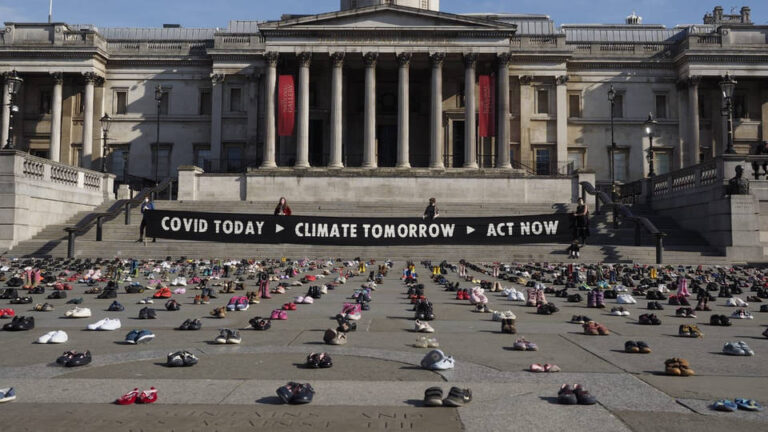 Got a pair of shoes laying around that you can donate to the cause? We are spreading them out as our missing pass protest. Register here and we will send you an sms with scattered times to place your shoes. Don’t worry we will collect them and donate suitable ones after.Any other special skills or contributions you would like to bring to make the day beautiful and fun?